Poster PlanningBefore you create a poster, spend some time organizing your thoughts.(a) Create a table. 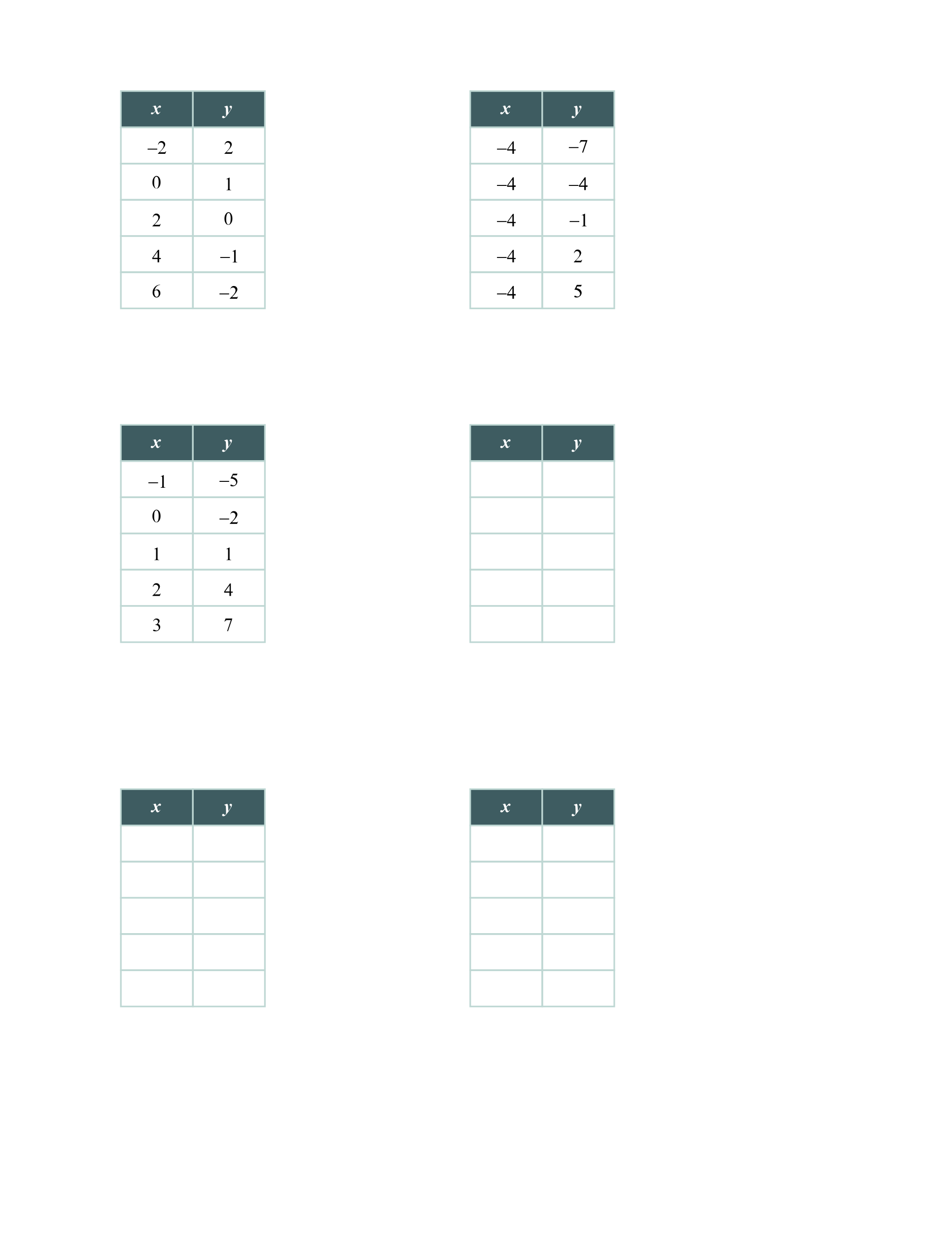 (b) What information do you need to write an equation?(c) Can you get that information from the table? If so, how?(d) What is the equation for your table?(e) Number and label the steps you took to transform your table of values into a linear equation.(f) Use the back of this paper to sketch your poster. Make sure that it includes the following:TableWorkEquationHow-To Steps (Labeled & Numbered)